3.6 ROZVINUTÉ ŘEZY KANALIZAČNÍ PŘÍPOJKOU SPLAŠKOVOU I DEŠŤOVOU.1. Použijte vzorový řez.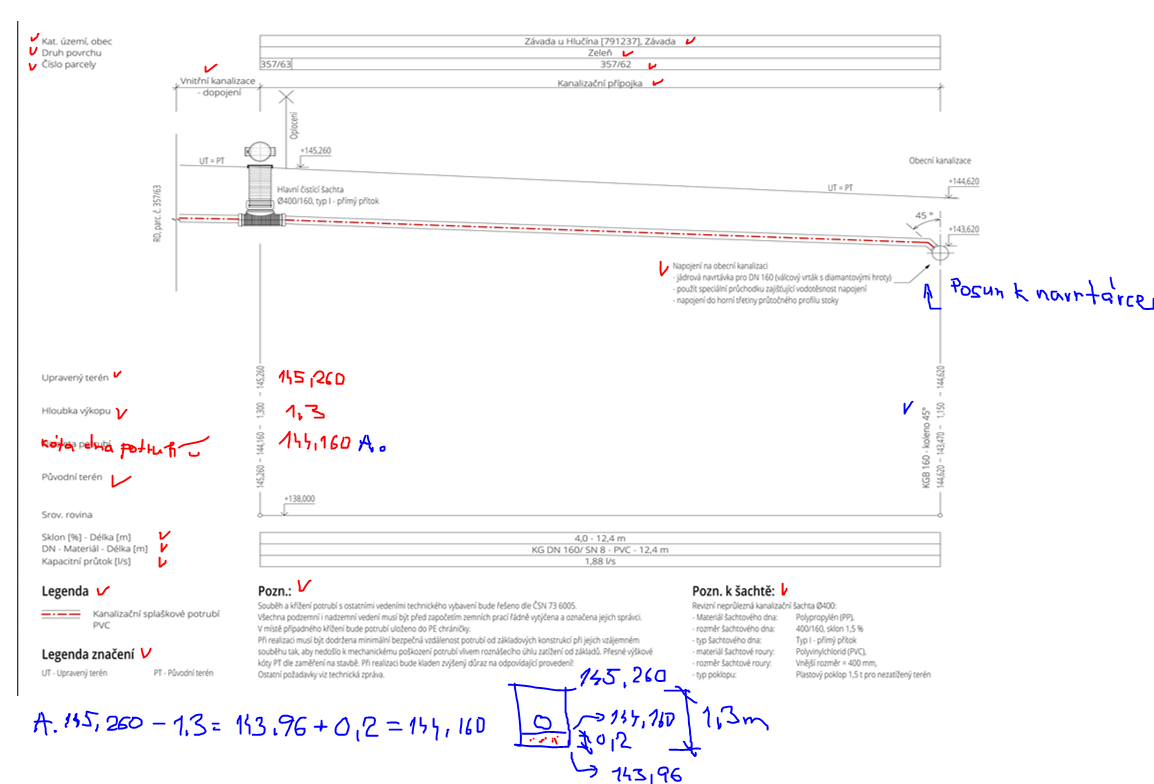 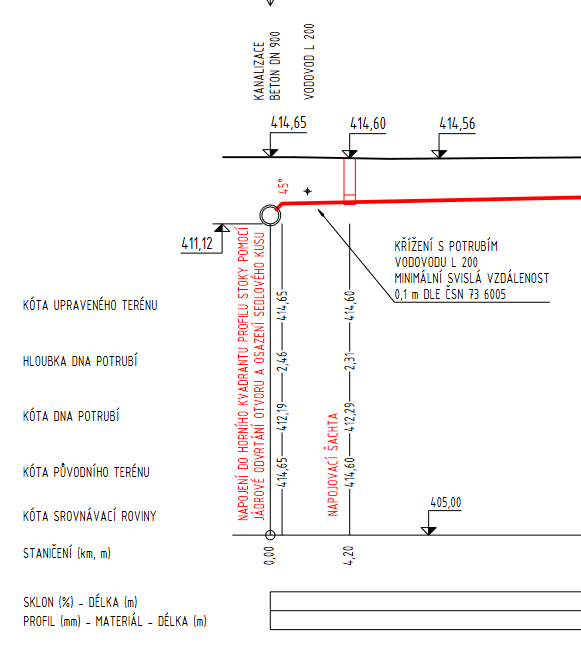 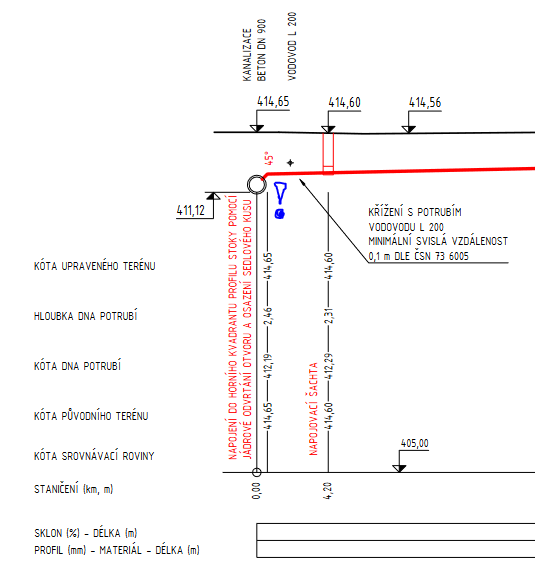 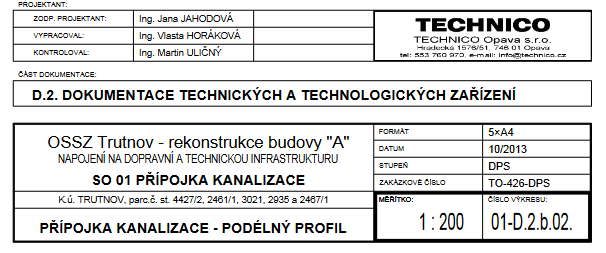 Zdroj: file:///C:/Programy%20stahuj/01%20-%20D.2.b.02.%20P%C5%98%C3%8DPOJKA%20KANALIZACE%20-%20POD%C3%89LN%C3%9D%20PROFIL%20297x935.pdf2. Dopočítejte výšky – viz výpočty v ZDT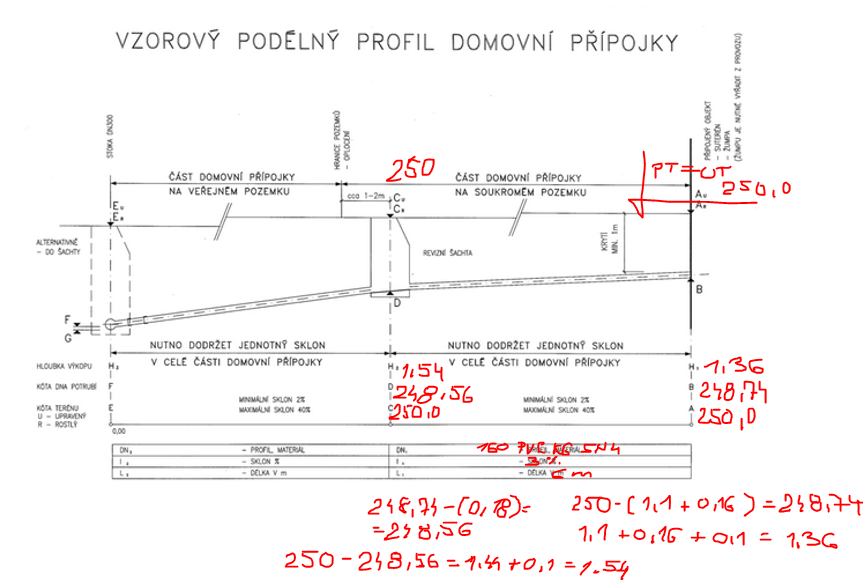 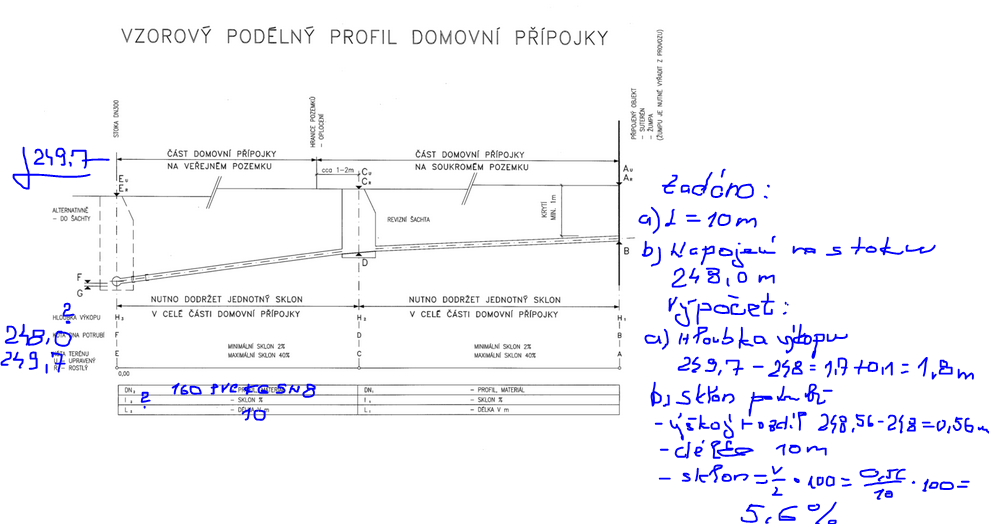 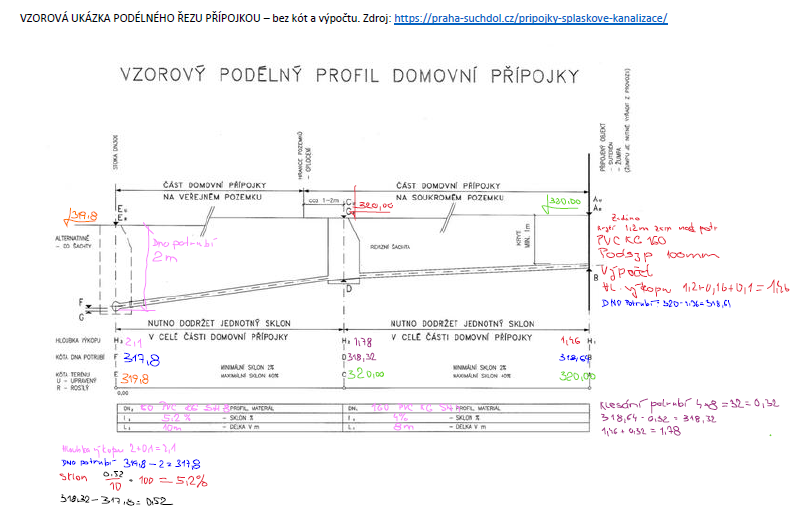 3. Zakreslit do situace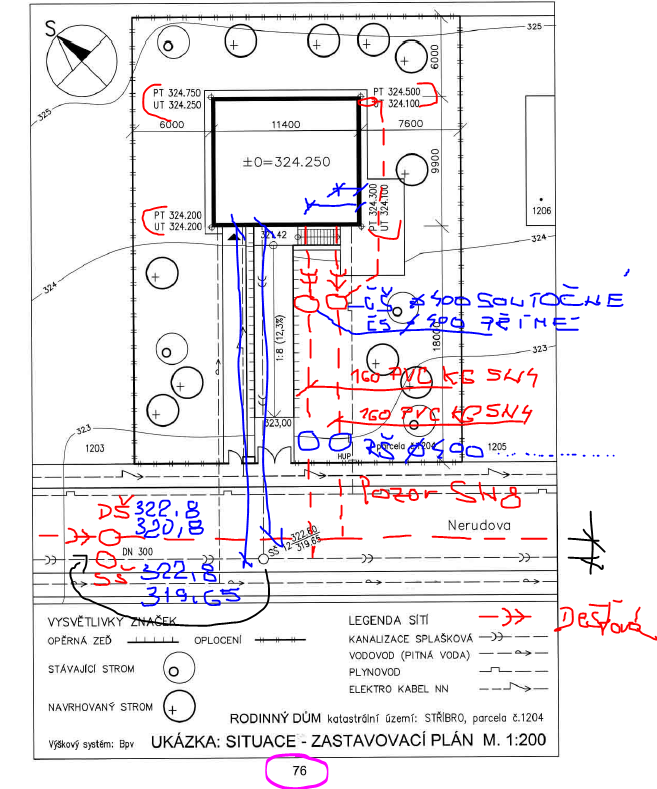 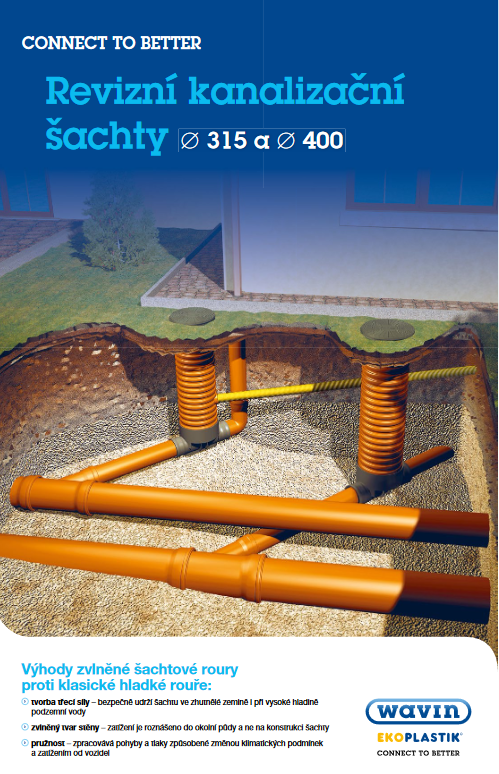 